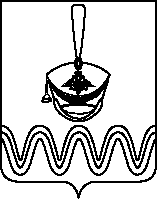 П О С Т А Н О В Л Е Н И ЕАДМИНИСТРАЦИИ БОРОДИНСКОГО СЕЛЬСКОГО ПОСЕЛЕНИЯПРИМОРСКО-АХТАРСКОГО РАЙОНАот 13 июля 2018 г.                                                                                           №  189                                                                                       станица БородинскаяО внесении изменений в постановление администрацииБородинского сельского поселения Приморско-Ахтарскогорайона от 01 ноября 2017 года № 423 «Об утверждениимуниципальной программы Бородинского сельскогопоселения Приморско-Ахтарского района «Обеспечение безопасности населения Бородинского сельского поселения Приморско-Ахтарского района»В соответствии с постановлением администрации Бородинского сельского поселения Приморско-Ахтарского района от 25 июля 2014 года N 134 «Об утверждении Порядка принятия решения о разработке, формирования, реализации и оценки эффективности реализации муниципальных программ Бородинского сельского поселения Приморско-Ахтарского района» администрация Бородинского сельского поселения Приморско-Ахтарского района п о с т а н о в л я е т:1. Утвердить изменения в приложение  к постановлению администрации Бородинского сельского поселения Приморско-Ахтарского района от 01 ноября 2017 года № 423 «Об утверждении муниципальной программы Бородинского сельского поселения Приморско-Ахтарского района «Обеспечение безопасности населения Бородинского сельского поселения Приморско-Ахтарского района», согласно приложению к настоящему постановлению. 2. Контроль за выполнением настоящего постановления оставляю за собой. 3. Постановление вступает в силу с момента его подписания, но не ранее вступления в силу решения Совета Бородинского сельского поселения Приморско-Ахтарского района, предусматривающего финансирование данной муниципальной программы.Глава Бородинского сельского поселения Приморско-Ахтарского района                                                            В.В.ТуровПроект внесен:ведущий специалист                                                                           А.В.СущанскаяПроект согласован:ведущий специалист                                                                            Г.А.КоваленкоПРИЛОЖЕНИЕ УТВЕРЖДЕНЫПостановлением администрации Бородинского сельского поселения Приморско-Ахтарского районаот 13 июля 2018 г. № 189Изменения, вносимые в приложение к постановлениюадминистрации Бородинского сельского поселенияПриморско-Ахтарского района от 01 ноября 2017 года№ 423 «Об утверждении муниципальной программы Бородинского сельского поселения Приморско-Ахтарского района «Обеспечение безопасности населения Бородинского сельского поселения Приморско-Ахтарского района»Внести в приложение к постановлению администрации Бородинского сельского поселения Приморско-Ахтарского района от 01 ноября 2017 года  № 423 «Об утверждении муниципальной программы Бородинского сельского поселения Приморско-Ахтарского района «Обеспечение безопасности населения Бородинского сельского поселения Приморско-Ахтарского района» следующие изменения:1) в паспорте муниципальной программы Бородинского сельского поселения Приморско-Ахтарского района «Обеспечение безопасности населения Бородинского сельского поселения Приморско-Ахтарского района» абзац «Объемы бюджетных ассигнований муниципальной программы» изложить в следующей редакции:2) раздел 4 муниципальной программы изложить в следующей редакции:Средства бюджета Бородинского сельского поселения Приморско-Ахтарского района, направляемые на финансирование муниципальной программы, могут уточняться и корректироваться с учетом реальных возможностей местного бюджета»;3) в приложении № 3 к муниципальной программе, в паспорте подпрограммы «Мероприятия по обеспечению безопасности людей на водных объектах в Бородинском сельском поселении Приморско-Ахтарского района» абзац «Объемы бюджетных ассигнований муниципальной программы» изложить в следующей редакции:4) раздел 4 подпрограммы изложить в следующей редакции:«Мероприятия подпрограммы финансируются за счет средств бюджета Бородинского сельского поселения Приморско-Ахтарского района в объеме 8,8 тыс. рублей.                                                                                                                   (тыс. руб.)Средства бюджета Бородинского сельского поселения Приморско-Ахтарского района, направляемые на финансирование мероприятий подпрограммы, могут уточняться и корректироваться с учетом реальных возможностей местного бюджета»;5) в приложении № 4 к муниципальной программе, в паспорте подпрограммы «Пожарная безопасность в Бородинском сельском поселении Приморско-Ахтарского района» абзац «Объемы бюджетных ассигнований муниципальной программы» изложить в следующей редакции:6) раздел 4 подпрограммы изложить в следующей редакции:«Мероприятия подпрограммы финансируются за счет средств бюджета Бородинского сельского поселения Приморско-Ахтарского района в объеме 12,4 тыс. рублей.                                                                                                             (тыс. руб.)Средства бюджета Бородинского сельского поселения Приморско-Ахтарского района, направляемые на финансирование мероприятий подпрограммы, могут уточняться и корректироваться с учетом реальных возможностей местного бюджета»;7) приложения № 1 и 2 к подпрограммам «Мероприятия по обеспечению безопасности людей на водных объектах в Бородинском сельском поселении Приморско-Ахтарского района» и «Пожарная безопасность в Бородинском сельском поселении Приморско-Ахтарского района», а так же приложение № 6 к муниципальной программе «Обеспечение безопасности населения Бородинского сельского поселения Приморско-Ахтарского района» изложить в следующей редакции:«Приложение № 1к подпрограмме «Мероприятия по обеспечению безопасности людей на водных объектах в Бородинском сельском поселении Приморско- Ахтарского района»Цели, задачи и целевые показатели муниципальной программы«Мероприятия по обеспечению безопасности людей на водных объектах в Бородинском сельском поселении Приморско-Ахтарского района»Приложение № 2к подпрограмме                                                                                                                                       к подпрограмме «Мероприятия по обеспечению безопасности людей на водных объектах в Бородинском сельском поселении Приморско- Ахтарского района»Перечень мероприятий подпрограммы«Мероприятия по обеспечению безопасности людей на водных объектах в Бородинском сельском поселении Приморско-Ахтарского района»Приложение № 2к подпрограмме                                                                                                                                       «Пожарная  безопасность                                                                                                                                        в Бородинском сельском поселении                                                                                                                                                Приморско-Ахтарского района»Перечень мероприятий подпрограммы«Пожарная  безопасность в Бородинском сельском поселении Приморско-Ахтарского района»ПРИЛОЖЕНИЕ № 6к муниципальной программеБородинского сельского поселенияПриморско-Ахтарского района«Обеспечение безопасности населения                                                                                                                                        Бородинского сельского поселения                                                                                                                                              Приморско-Ахтарского района»Перечень основных мероприятий  муниципальной программы«Обеспечение безопасности населения Бородинского сельского поселения Приморско-Ахтарского района»».Глава Бородинского сельского поселения Приморско-Ахтарского района                                                                                                                                         В.В.Туров«Объемы бюджетных ассигнований муниципальной программывсего на 2018 – 2020 годы – 66,5 тыс. рублей, за счет средств местного бюджета, в том числе:2018 год – 33,9 тыс. рублей2019 год – 16,3 тыс. рублей2020 год – 16,3 тыс. рублей;Источник финансированияОбщий объем финансовых ресурсовВ том числе по годам реализацииВ том числе по годам реализацииВ том числе по годам реализацииИсточник финансированияОбщий объем финансовых ресурсов2018 год2019 год2020 годПодпрограмма «Мероприятия по предупреждению и ликвидации чрезвычайных ситуаций, стихийных бедствий в Бородинском сельском поселении Приморско-Ахтарского района»Подпрограмма «Мероприятия по предупреждению и ликвидации чрезвычайных ситуаций, стихийных бедствий в Бородинском сельском поселении Приморско-Ахтарского района»Подпрограмма «Мероприятия по предупреждению и ликвидации чрезвычайных ситуаций, стихийных бедствий в Бородинском сельском поселении Приморско-Ахтарского района»Подпрограмма «Мероприятия по предупреждению и ликвидации чрезвычайных ситуаций, стихийных бедствий в Бородинском сельском поселении Приморско-Ахтарского района»Подпрограмма «Мероприятия по предупреждению и ликвидации чрезвычайных ситуаций, стихийных бедствий в Бородинском сельском поселении Приморско-Ахтарского района»Местный бюджет4,51,51,51,5Всего по подпрограмме4,51,51,51,5Подпрограмма «Мероприятия по обеспечению безопасности людей на водных объектах в Бородинском сельском поселении Приморско-Ахтарского района»Подпрограмма «Мероприятия по обеспечению безопасности людей на водных объектах в Бородинском сельском поселении Приморско-Ахтарского района»Подпрограмма «Мероприятия по обеспечению безопасности людей на водных объектах в Бородинском сельском поселении Приморско-Ахтарского района»Подпрограмма «Мероприятия по обеспечению безопасности людей на водных объектах в Бородинском сельском поселении Приморско-Ахтарского района»Подпрограмма «Мероприятия по обеспечению безопасности людей на водных объектах в Бородинском сельском поселении Приморско-Ахтарского района»местный бюджет18,815,61,61,6Всего по подпрограмме18,815,61,61,6Подпрограмма «Пожарная безопасность в Бородинском сельском поселении Приморско-Ахтарского района»Подпрограмма «Пожарная безопасность в Бородинском сельском поселении Приморско-Ахтарского района»Подпрограмма «Пожарная безопасность в Бородинском сельском поселении Приморско-Ахтарского района»Подпрограмма «Пожарная безопасность в Бородинском сельском поселении Приморско-Ахтарского района»Подпрограмма «Пожарная безопасность в Бородинском сельском поселении Приморско-Ахтарского района»Местный бюджет13,26,83,23,2Всего по подпрограмме13,26,83,23,2Подпрограмма «Противодействие коррупции в Бородинском сельском поселении Приморско-Ахтарского района»Подпрограмма «Противодействие коррупции в Бородинском сельском поселении Приморско-Ахтарского района»Подпрограмма «Противодействие коррупции в Бородинском сельском поселении Приморско-Ахтарского района»Подпрограмма «Противодействие коррупции в Бородинском сельском поселении Приморско-Ахтарского района»Подпрограмма «Противодействие коррупции в Бородинском сельском поселении Приморско-Ахтарского района»Местный бюджет30,010,010,010,0Всего по подпрограмме30,010,010,010,0Общий объем финансовых средств по муниципальной программеОбщий объем финансовых средств по муниципальной программеОбщий объем финансовых средств по муниципальной программеОбщий объем финансовых средств по муниципальной программеОбщий объем финансовых средств по муниципальной программеМестный бюджет66,533,916,316,3Всего по программе66,533,916,316,3«Объемы бюджетных ассигнований подпрограммыпрогнозируемый объем финансирования подпрограммы, составляет 18,8 тыс., рублей, в том числе из средств местного бюджета, по годам:2018 год –15,6 тыс. рублей2019 год –1,6 тыс. рублей2020 год –1,6 тыс. рублей»;Источник финансированияОбщий объем финансовых ресурсовВ том числе по годам реализацииВ том числе по годам реализацииВ том числе по годам реализацииИсточник финансированияОбщий объем финансовых ресурсов2018 год2019 год2020 годПодпрограмма «Мероприятия по обеспечению безопасности людей на водных объектах в Бородинском сельском поселении Приморско-Ахтарского района»Подпрограмма «Мероприятия по обеспечению безопасности людей на водных объектах в Бородинском сельском поселении Приморско-Ахтарского района»Подпрограмма «Мероприятия по обеспечению безопасности людей на водных объектах в Бородинском сельском поселении Приморско-Ахтарского района»Подпрограмма «Мероприятия по обеспечению безопасности людей на водных объектах в Бородинском сельском поселении Приморско-Ахтарского района»Подпрограмма «Мероприятия по обеспечению безопасности людей на водных объектах в Бородинском сельском поселении Приморско-Ахтарского района»местный бюджет18,815,61,61,6Всего по подпрограмме18,815,61,61,6«Объемы бюджетных ассигнований подпрограммыпрогнозируемый объем финансирования подпрограммы, составляет 13,2тыс., рублей, в том числе из средств местного бюджета, по годам:2018 год –6,8 тыс. рублей2019 год –3,2 тыс. рублей2020 год –3,2 тыс. рублей»;Источник финансированияОбщий объем финансовых ресурсовВ том числе по годам реализацииВ том числе по годам реализацииВ том числе по годам реализацииИсточник финансированияОбщий объем финансовых ресурсов2018 год2019 год2020 годПодпрограмма «Пожарная безопасность в Бородинском сельском поселении Приморско-Ахтарского района»Подпрограмма «Пожарная безопасность в Бородинском сельском поселении Приморско-Ахтарского района»Подпрограмма «Пожарная безопасность в Бородинском сельском поселении Приморско-Ахтарского района»Подпрограмма «Пожарная безопасность в Бородинском сельском поселении Приморско-Ахтарского района»Подпрограмма «Пожарная безопасность в Бородинском сельском поселении Приморско-Ахтарского района»Местный бюджет13,26,83,23,2Всего по подпрограмме13,26,83,23,2№п/пНаименование целевого показателяЕдиницаизмеренияСта-тус*Значение показателейЗначение показателейЗначение показателей№п/пНаименование целевого показателяЕдиницаизмеренияСта-тус*2018 год2019 год2020 год12345671.Подпрограмма № 2 «Мероприятия по обеспечению безопасности людей на водных объектах в Бородинском сельском поселении Приморско-Ахтарского района»Подпрограмма № 2 «Мероприятия по обеспечению безопасности людей на водных объектах в Бородинском сельском поселении Приморско-Ахтарского района»Подпрограмма № 2 «Мероприятия по обеспечению безопасности людей на водных объектах в Бородинском сельском поселении Приморско-Ахтарского района»Подпрограмма № 2 «Мероприятия по обеспечению безопасности людей на водных объектах в Бородинском сельском поселении Приморско-Ахтарского района»Подпрограмма № 2 «Мероприятия по обеспечению безопасности людей на водных объектах в Бородинском сельском поселении Приморско-Ахтарского района»Подпрограмма № 2 «Мероприятия по обеспечению безопасности людей на водных объектах в Бородинском сельском поселении Приморско-Ахтарского района»Цель: осуществление мероприятий по обеспечению безопасности людей на водных объектахЦель: осуществление мероприятий по обеспечению безопасности людей на водных объектахЦель: осуществление мероприятий по обеспечению безопасности людей на водных объектахЦель: осуществление мероприятий по обеспечению безопасности людей на водных объектахЦель: осуществление мероприятий по обеспечению безопасности людей на водных объектахЦель: осуществление мероприятий по обеспечению безопасности людей на водных объектахЗадача: обеспечение информирования населения по предотвращению гибели людей на водных объектахЗадача: обеспечение информирования населения по предотвращению гибели людей на водных объектахЗадача: обеспечение информирования населения по предотвращению гибели людей на водных объектахЗадача: обеспечение информирования населения по предотвращению гибели людей на водных объектахЗадача: обеспечение информирования населения по предотвращению гибели людей на водных объектахЗадача: обеспечение информирования населения по предотвращению гибели людей на водных объектах1.1Целевой показатель: установка информационно-запрещающих указательных знаков для предотвращения гибели людей на водных объектахединиц12111.2Целевой показатель: информирование населения о соблюдении правил поведения на водеединиц1218421842184  №   п/пНаименование мероприятияИсточник финансированияОбъем финанси-рования,всего(тыс.руб)В том числе по годамВ том числе по годамВ том числе по годамНепосредственный результат реализации мероприятияУчастник муниципальной программы главный распорядитель бюджетных средств, исполнитель  №   п/пНаименование мероприятияИсточник финансированияОбъем финанси-рования,всего(тыс.руб)2018 г2019 г.2020 г.Непосредственный результат реализации мероприятияУчастник муниципальной программы главный распорядитель бюджетных средств, исполнитель1234567891установка информационно-запрещающих указательных знаков для предотвращения гибели людей на водных объектахвсего14,014,00,00,0Информирование отдыхающих о местах купанияадминистрация Бородинского сельского поселения Приморско-Ахтарского района1установка информационно-запрещающих указательных знаков для предотвращения гибели людей на водных объектахместный бюджет14,014,00,00,0Информирование отдыхающих о местах купанияадминистрация Бородинского сельского поселения Приморско-Ахтарского района2изготовление памяток о соблюдении правил поведения на воде всего4,81,61,61,6Информирование людей о соблюдении правил поведения на водеадминистрация Бородинского сельского поселения Приморско-Ахтарского района2изготовление памяток о соблюдении правил поведения на воде местный бюджет4,81,61,61,6Информирование людей о соблюдении правил поведения на водеадминистрация Бородинского сельского поселения Приморско-Ахтарского районаИтогоИтоговсего18,815,61,61,6ИтогоИтогоместный бюджет18,815,61,61,6№п/пНаименование мероприятияИсточник финансированияОбъем финанси-рования,всего(тыс.руб)В том числе по годамВ том числе по годамВ том числе по годамНепосредственный результат реализации мероприятияУчастник муниципальной программы главный распорядитель бюджетных средств, исполнитель№п/пНаименование мероприятияИсточник финансированияОбъем финанси-рования,всего(тыс.руб)2018 2019 2020 Непосредственный результат реализации мероприятияУчастник муниципальной программы главный распорядитель бюджетных средств, исполнитель1234567891 изготовление памяток о соблюдении правил пожарной безопасности всего4,11,11,51,5Формирование правовой культуры населения в сфере  пожарной безопасностиадминистрация Бородинского сельского поселения Приморско-Ахтарского района 1 изготовление памяток о соблюдении правил пожарной безопасности местный бюджет4,11,11,51,5Формирование правовой культуры населения в сфере  пожарной безопасностиадминистрация Бородинского сельского поселения Приморско-Ахтарского района 2обозначение мест забора воды для целей пожаротушениявсего6,54,90,80,8Быстрое ориентирование пожарных расчетов во время пожараадминистрация Бородинского сельского поселения Приморско-Ахтарского района2обозначение мест забора воды для целей пожаротушенияместный бюджет6,54,90,80,8Быстрое ориентирование пожарных расчетов во время пожараадминистрация Бородинского сельского поселения Приморско-Ахтарского района3страхование добровольных пожарных  ДПД Бородинского сельского поселениявсего2,60,80,90,9Страхование добровольных пожарных от несчастного случая – 4 человекадминистрация Бородинского сельского поселения Приморско-Ахтарского района3страхование добровольных пожарных  ДПД Бородинского сельского поселенияместный бюджет2,60,80,90,9Страхование добровольных пожарных от несчастного случая – 4 человекадминистрация Бородинского сельского поселения Приморско-Ахтарского районаИТОГОвсего13,26,83,23,2ИТОГОместный бюджет13,26,83,23,2№п/пНаименование мероприятияИсточники финансированияОбъем финанси-рования, всего(тыс.руб)В том числе по годамВ том числе по годамВ том числе по годамНепосредственныйрезультат реализации мероприятияУчастник муниципальной программы (к примеру, муниципальный заказчик, главный распорядитель (распорядитель) бюджетных средств, исполнитель)№п/пНаименование мероприятияИсточники финансированияОбъем финанси-рования, всего(тыс.руб)2018 год2019 год2020 годНепосредственныйрезультат реализации мероприятияУчастник муниципальной программы (к примеру, муниципальный заказчик, главный распорядитель (распорядитель) бюджетных средств, исполнитель)12345678911Основное мероприятие № 1Изготовление памяток о правилах поведения и действиях в чрезвычайных ситуациях всего4,51,51,51,5Формирование правовой культуры населения в сфере безопасности жизнедеятельностиадминистрация Бородинского сельского поселения Приморско-Ахтарского района11Основное мероприятие № 1Изготовление памяток о правилах поведения и действиях в чрезвычайных ситуациях местный бюджет4,51,51,51,5Формирование правовой культуры населения в сфере безопасности жизнедеятельностиадминистрация Бородинского сельского поселения Приморско-Ахтарского района12Основное мероприятие № 2Установка информационно-запрещающих указательных знаков для предотвращения гибели людей на водных объектахвсего14,014,00,00,0Информирование отдыхающих о местах купанияадминистрация Бородинского сельского поселения Приморско-Ахтарского района12Основное мероприятие № 2Установка информационно-запрещающих указательных знаков для предотвращения гибели людей на водных объектахместный бюджет14,014,00,00,0Информирование отдыхающих о местах купанияадминистрация Бородинского сельского поселения Приморско-Ахтарского района3Основное мероприятие № 3Изготовление памяток о соблюдении правил поведения на воде всего4,81,61,61,6Информирование людей о соблюдении правил поведения на водеадминистрация Бородинского сельского поселения Приморско-Ахтарского района3Основное мероприятие № 3Изготовление памяток о соблюдении правил поведения на воде местный бюджет4,81,61,61,6Информирование людей о соблюдении правил поведения на водеадминистрация Бородинского сельского поселения Приморско-Ахтарского района4Основное мероприятие № 5Изготовление памяток о соблюдении правил пожарной безопасности всего4,11,11,51,5Формирование правовой культуры населения в сфере  пожарной безопасностиадминистрация Бородинского сельского поселения Приморско-Ахтарского района4Основное мероприятие № 5Изготовление памяток о соблюдении правил пожарной безопасности местный бюджет4,11,11,51,5Формирование правовой культуры населения в сфере  пожарной безопасностиадминистрация Бородинского сельского поселения Приморско-Ахтарского района5Основное мероприятие № 6Обозначение мест забора воды для целей пожаротушениявсего6,54,90,8 0,8Быстрое ориентирование пожарных расчетов во время пожараадминистрация Бородинского сельского поселения Приморско-Ахтарского района5Основное мероприятие № 6Обозначение мест забора воды для целей пожаротушенияместный бюджет6,54,90,8     0,8Быстрое ориентирование пожарных расчетов во время пожараадминистрация Бородинского сельского поселения Приморско-Ахтарского района6Основное мероприятие № 7Страхование добровольных пожарных  ДПД Бородинского сельского поселениявсего2,60,80,90,9Страхование добровольных пожарных от несчастного случая – 4 человекадминистрация Бородинского сельского поселения Приморско-Ахтарского района6Основное мероприятие № 7Страхование добровольных пожарных  ДПД Бородинского сельского поселенияместный бюджет2,60,80,90,9Страхование добровольных пожарных от несчастного случая – 4 человекадминистрация Бородинского сельского поселения Приморско-Ахтарского района7Основное мероприятие № 8Проведение антикорупционной экспертизы муниципальных правовых актов и их проектов Бородинского сельского поселения Приморско-Ахтарского районаНе требует финансированияПовышение эффективности проведения антикорупционной экспертизы нормативных актовадминистрация Бородинского сельского поселения Приморско-Ахтарского района7Основное мероприятие № 8Проведение антикорупционной экспертизы муниципальных правовых актов и их проектов Бородинского сельского поселения Приморско-Ахтарского районаНе требует финансированияПовышение эффективности проведения антикорупционной экспертизы нормативных актовадминистрация Бородинского сельского поселения Приморско-Ахтарского района8Основное мероприятие № 9Контроль по соблюдению законодательства о требовании к служебному поведению муниципальных служащихНе требует финансирования Обеспечение соблюдения муниципальными служащими требований  служебному поведениюадминистрация Бородинского сельского поселения Приморско-Ахтарского района8Основное мероприятие № 9Контроль по соблюдению законодательства о требовании к служебному поведению муниципальных служащихНе требует финансирования Обеспечение соблюдения муниципальными служащими требований  служебному поведениюадминистрация Бородинского сельского поселения Приморско-Ахтарского района9Основное мероприятие № 10Контроль по соблюдению законодательства о муниципальной службеНе требует финансированияБезупречное и эффективное исполнение муниципальным служащим своих должностных обязанностейадминистрация Бородинского сельского поселения Приморско-Ахтарского района9Основное мероприятие № 10Контроль по соблюдению законодательства о муниципальной службеНе требует финансированияБезупречное и эффективное исполнение муниципальным служащим своих должностных обязанностейадминистрация Бородинского сельского поселения Приморско-Ахтарского района10Основное мероприятие № 11Контроль по соблюдению достоверности сведений о доходах, имуществе и обязательствах имущественного характера муниципальных служащих и членов их семей, а также устанавливаемых для указанных служащих ограничений, запретов и обязанностейНе требует финансирования Предоставление достоверных сведений муниципальными служащимиадминистрация Бородинского сельского поселения Приморско-Ахтарского района10Основное мероприятие № 11Контроль по соблюдению достоверности сведений о доходах, имуществе и обязательствах имущественного характера муниципальных служащих и членов их семей, а также устанавливаемых для указанных служащих ограничений, запретов и обязанностейНе требует финансирования Предоставление достоверных сведений муниципальными служащимиадминистрация Бородинского сельского поселения Приморско-Ахтарского района11Основное мероприятие № 12Проведение разъяснительной работы среди всех социальных слоев населения, направленной на формирование нетерпимости в обществе к коррупционному поведениюНе требует финансирования Формирование общественного мнения о противодействии коррупцииадминистрация Бородинского сельского поселения Приморско-Ахтарского района11Основное мероприятие № 12Проведение разъяснительной работы среди всех социальных слоев населения, направленной на формирование нетерпимости в обществе к коррупционному поведениюНе требует финансирования Формирование общественного мнения о противодействии коррупцииадминистрация Бородинского сельского поселения Приморско-Ахтарского района12Основное мероприятие № 13Обеспечение возможности направления физическими и юридическими лицами на официальный сайт администрации Бородинского сельского поселения Приморско-Ахтарского района  обращений о ставших им известными фактах коррупцииНе требует финансирования Формирование в обществе негативного отношения к коррупционному поведениюадминистрация Бородинского сельского поселения Приморско-Ахтарского района12Основное мероприятие № 13Обеспечение возможности направления физическими и юридическими лицами на официальный сайт администрации Бородинского сельского поселения Приморско-Ахтарского района  обращений о ставших им известными фактах коррупцииНе требует финансирования Формирование в обществе негативного отношения к коррупционному поведениюадминистрация Бородинского сельского поселения Приморско-Ахтарского района13Основное мероприятие № 14Обнародование нормативно-правовых актов Бородинского сельского поселения Приморско-Ахтарского района  для обеспечения доступа граждан к информации о деятельности органов местного самоуправленияНе требует финансирования Обеспечение доступа граждан  к информации о деятельности органов местного самоуправленияадминистрация Бородинского сельского поселения Приморско-Ахтарского района13Основное мероприятие № 14Обнародование нормативно-правовых актов Бородинского сельского поселения Приморско-Ахтарского района  для обеспечения доступа граждан к информации о деятельности органов местного самоуправленияНе требует финансирования Обеспечение доступа граждан  к информации о деятельности органов местного самоуправленияадминистрация Бородинского сельского поселения Приморско-Ахтарского района14Основное мероприятие № 15Проведение аттестации муниципальных служащих в соответствии с законодательством о муниципальной службе и анализ должностных обязанностей муниципальных служащих администрации Бородинского сельского поселения Приморско-Ахтарского района  Не требует финансированияСовершенствования порядка прохождения муниципальной службыадминистрация Бородинского сельского поселения Приморско-Ахтарского района14Основное мероприятие № 15Проведение аттестации муниципальных служащих в соответствии с законодательством о муниципальной службе и анализ должностных обязанностей муниципальных служащих администрации Бородинского сельского поселения Приморско-Ахтарского района  Не требует финансированияСовершенствования порядка прохождения муниципальной службыадминистрация Бородинского сельского поселения Приморско-Ахтарского района15Основное мероприятие № 16Обеспечение открытости, добросовестной конкуренции и объективности при размещении заказов на поставку товаров, выполнение работ, оказание услуг для муниципальных нуждНе требует финансированияОбеспечение прозрачности при размещении заказов в соответствии с 44-ФЗадминистрация Бородинского сельского поселения Приморско-Ахтарского района15Основное мероприятие № 16Обеспечение открытости, добросовестной конкуренции и объективности при размещении заказов на поставку товаров, выполнение работ, оказание услуг для муниципальных нуждНе требует финансированияОбеспечение прозрачности при размещении заказов в соответствии с 44-ФЗадминистрация Бородинского сельского поселения Приморско-Ахтарского района16Основное мероприятие № 17Формирование, ведение и обязательное обнародование перечня муниципального имущества Бородинского сельского поселения Приморско-Ахтарского района  предназначенного для передачи во владение и (или) пользованиеНе требует финансированияСовершенствование порядка использования муниципального имуществаадминистрация Бородинского сельского поселения Приморско-Ахтарского района16Основное мероприятие № 17Формирование, ведение и обязательное обнародование перечня муниципального имущества Бородинского сельского поселения Приморско-Ахтарского района  предназначенного для передачи во владение и (или) пользованиеНе требует финансированияСовершенствование порядка использования муниципального имуществаадминистрация Бородинского сельского поселения Приморско-Ахтарского района17Основное мероприятие № 18Проверка по выявлению фактов коррупции:при приватизации муниципального имущества Бородинского сельского поселения Приморско-Ахтарского района;при выполнении арендаторами условий договоров аренды имущества, находящегося в муниципальной собственности Бородинского сельского поселения Приморско-Ахтарского района  Не требует финансированияСовершенствование порядка передачи прав на использование муниципального имущества и его отчужденияадминистрация Бородинского сельского поселения Приморско-Ахтарского района17Основное мероприятие № 18Проверка по выявлению фактов коррупции:при приватизации муниципального имущества Бородинского сельского поселения Приморско-Ахтарского района;при выполнении арендаторами условий договоров аренды имущества, находящегося в муниципальной собственности Бородинского сельского поселения Приморско-Ахтарского района  Не требует финансированияСовершенствование порядка передачи прав на использование муниципального имущества и его отчужденияадминистрация Бородинского сельского поселения Приморско-Ахтарского района18Основное мероприятие № 19Усиление контроля за обращением граждан и юридических лиц по вопросам противодействия коррупцииНе требует финансированияФормирование общественного мнения о противодействии коррупцииадминистрация Бородинского сельского поселения Приморско-Ахтарского района18Основное мероприятие № 19Усиление контроля за обращением граждан и юридических лиц по вопросам противодействия коррупцииНе требует финансированияФормирование общественного мнения о противодействии коррупцииадминистрация Бородинского сельского поселения Приморско-Ахтарского района19Основное мероприятие № 20Обучение муниципальных служащих Бородинского сельского поселения Приморско-Ахтарского района  по программам противодействия коррупциивсего30,010,010,010,0Обучение не менее 1 человекаадминистрация Бородинского сельского поселения Приморско-Ахтарского района19Основное мероприятие № 20Обучение муниципальных служащих Бородинского сельского поселения Приморско-Ахтарского района  по программам противодействия коррупцииместный бюджет30,010,010,010,0Обучение не менее 1 человекаадминистрация Бородинского сельского поселения Приморско-Ахтарского районаИтоговсего66,533,916,316,3Итогоместный бюджет66,533,916,316,3